1.PIELIKUMS. Pieteikuma forma	Lūdzu sazinieties ar Kompetento iestādi, ja Jums nepieciešama palīdzība Pieteikuma formas aizpildīšanā.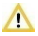  Pretendentiem arī jānodrošina laboratoriju veikto testu tehniskā dokumentācija un divos eksemplāros jāiesniedz Kompetentajai iestādei, kā arī, lai apliecinātu atbilstību kritērijiem, jānodrošina, lai informācija par laboratoriju veiktajiem testiem regulāri tiktu atjaunota. Pretendents ir tiesīgs izmantot ne tikai Eiropas Komisijas (turpmāk – EK) oficiālajā lēmumā par konkrētās produktu grupas kritērijiem noteiktās testēšanas metodes, bet ar nosacījumu, ka Kompetentā iestāde ir apstiprinājusi šādas (no EK lēmuma atšķirīgas) testēšanas metodes.Pieteikuma maksa Kompetentā iestāde Jums nosūtīs rēķinu tiklīdz tiks saņemts ekomarķējuma pieteikums un pievienotās deklarācijas. Pirms pieteikuma izskatīšanas pieteikuma iesniedzējam ir jāveic pieteikuma iesniegšanas maksas apmaksa.Šo pieteikuma formu nepieciešams aizpildīt, lai Kompetentā iestāde varētu noteikt ES ekomarķējuma gada licences maksas apmēru atbilstoši Eiropas Parlamenta un Padomes 2009. gada 25. novembra Regulas (EK) Nr. 66/2010 par ES ekomarķējumu (turpmāk – Regula) 3. pielikuma (“Maksas”) prasībām. Visiem turpmāk minētajiem jautājumiem ir jābūt atbildētiem, pirms Kompetentā iestāde var sākt apstrādāt Jūsu pieteikumu. Informācija par pieteikuma iesniedzējuInformācija par pieteikuma iesniedzējuInformācija par pieteikuma iesniedzējuPilns uzņēmuma/organizācijas nosaukumsUzņēmuma/organizācijas adrese (iela, numurs, pasta indekss, valsts utt.):Kontaktpersona:Amats:Tālruņa numurs:Fakss:E-pasta adrese:Interneta vietne (uzņēmuma/organizācijas):Reģistrācijas Nr.:Esošās ekomarķējuma licences numurs (ja piešķirts):Lūdzu atzīmējiet ekomarķējuma mērogu pēc uzņēmuma darbības rakstura:□ Ražotājs□ Importētājs□ Pakalpojumu sniedzējs□ Vairumtirgotājs□ Mazumtirgotājs□ Ražotājs□ Importētājs□ Pakalpojumu sniedzējs□ Vairumtirgotājs□ MazumtirgotājsInformācija par produktuInformācija par produktuInformācija par produktuProdukta grupas nosaukums:Produkta(-u) apzīmējums(-i) un specifikācija, tostarp reģistrētais(-ie) nosaukums(-i):Ražotāja(-u) (ražošanas vietas) nosaukums un adrese, ja atšķiras no iepriekš norādītā:Ja produkts tiek ražots ārpus Eiropas Ekonomiskās tirgus zonas (Eiropas Savienības valstīs, kā arī Islandē, Lihtenšteinā un Norvēģijā), lūdzu, norādiet valsti, kurā tas ir laists vai tiks laists tirgū:Lūdzu, norādiet citas ES valstis, kurās šis produkts tiek pārdots tādā pašā formā (ja produkts tiek pārdots ar dažādiem nosaukumiem, lūdzu, norādiet reģistrējamos nosaukumus):Informācija par pieteikuma iesniedzējuInformācija par pieteikuma iesniedzējuInformācija par pieteikuma iesniedzējuLūdzu norādiet, vai iesniedzat pieteikumu ES Ekomarķējumam pirmo reizi:□ Jā□ NēJa atbilde uz iepriekšējo jautājumu ir “nē”, lūdzu, norādiet, kad tika iesniegts pirmais pieteikums, un kāds bija tā iznākums:Lūdzu norādiet, vai šis ir pieteikums, lai pievienotu jaunu produktu (t.i., ar tehniskajiem parametriem, uz kuriem neattiecas esošā ekomarķējuma licence) jūsu produktu klāstam uz kuru attiecas esošā ekomarķējuma licence? (ja atbilde ir “jā”, lūdzu, sniedziet informāciju par esošo ekomarķējuma licenci)□ Jā□ NēBrīva vieta komentāriem:Brīva vieta komentāriem:Brīva vieta komentāriem:Lūdzu, norādiet, vai produkts ir novērtēts ar kādu citu ES ekomarķējumu (piemēram, Zilais eņģelis, Vācijā, Ziemeļu gulbis u.c.) □ Jā□ NēZiņas par uzņēmuma /organizācijas veidu (aizpilda pieteikuma iesniedzējs):Ziņas par uzņēmuma /organizācijas veidu (aizpilda pieteikuma iesniedzējs):Ziņas par uzņēmuma /organizācijas veidu (aizpilda pieteikuma iesniedzējs):Vai uzņēmums ir mikrouzņēmums, kā noteikts Eiropas Komisijas lēmumā Nr. 2003/361/EK - t.i., mazāk nekā 10 darbiniekiem un gada apgrozījums vai kopējā gada bilance nepārsniedz 2 milj. euro?□ Jā□ NēVai uzņēmums ir mazs vai vidējs uzņēmums, kā noteikts Eiropas Komisijas lēmumā Nr. 2003/361/EK, t.i., mazāk nekā 250 darbinieku un gada apgrozījums nepārsniedz 50 milj. euro vai kopējā gada bilance nepārsniedz 43 milj. euro?□ Jā□ NēVai uzņēmums atrodas jaunattīstības valstī (kā definēts OECD Attīstības palīdzības komitejas sarakstā, kurā uzskaitītas attīstības palīdzības saņēmējvalstis) ?□ Jā□ NēVai uzņēmums ir reģistrēts saskaņā ar EMAS un/vai sertificēts saskaņā ar ISO 14 001 sistēmu (tas savā vides politikā ir apņēmies uzturēt ekomarķējuma produktu atbilstību ES ekomarķējuma produktu grupas kritērijiem visā līguma darbības laikā) ?□ Jā□ NēUzņēmuma/organizācijas nosaukums (AR DRUKĀTIEM BURTIEM), zīmogs_________________________ z.v._________________________ z.v.Paraksttiesīgās personas paraksts, amatsDatums:Pretendenta saistības (aizpilda pieteikuma iesniedzējs):Pretendenta saistības (aizpilda pieteikuma iesniedzējs):Kā ekomarķējuma pieteikuma iesniedzējs es apliecinu, ka:Es saprotu un pieņemu Regulas noteikumus par ES ekomarķējuma sistēmu un jo īpaši Regulas 6. panta 6. punkta prasību, kurā noteikts, ka ES ekomarķējumu nedrīkst piešķirt nedz precēm, kuras satur vielas vai preparātus/maisījumus, kas saskaņā ar Eiropas Parlamenta un Padomes Regulu (EK) Nr. 1272/2008 (2008. gada 16. decembris) par vielu un maisījumu klasificēšanu, marķēšanu un iepakošanu ir klasificēti kā toksiski, bīstami videi, kancerogēni, mutagēni vai reproduktīvajai funkcijai toksiski (CMR), nedz precēm, kuras satur vielas, kas minētas Eiropas Parlamenta un Padomes 2006. gada 18. decembra Regulas (EK) Nr. 1907/2006, kas attiecas uz ķimikāliju reģistrēšanu, vērtēšanu, licencēšanu un ierobežošanu (REACH) un ar kuru izveido Eiropas Ķimikāliju aģentūru 57. pantā.Es apņemos nodrošināt, lai produkts vienmēr atbilstu ES ekomarķējuma kritērijiem, kā arī paziņot Kompetentajai iestādei par būtiskām izmaiņām, kas skar produkta atbilstību ekomarķējuma kritērijiem vai produkta sastāvu.Es uzņemos atbildību par ES ekomarķējuma logotipa pareizu un atbilstošu izmantošanu.Kā ekomarķējuma pieteikuma iesniedzējs es apliecinu, ka:Es saprotu un pieņemu Regulas noteikumus par ES ekomarķējuma sistēmu un jo īpaši Regulas 6. panta 6. punkta prasību, kurā noteikts, ka ES ekomarķējumu nedrīkst piešķirt nedz precēm, kuras satur vielas vai preparātus/maisījumus, kas saskaņā ar Eiropas Parlamenta un Padomes Regulu (EK) Nr. 1272/2008 (2008. gada 16. decembris) par vielu un maisījumu klasificēšanu, marķēšanu un iepakošanu ir klasificēti kā toksiski, bīstami videi, kancerogēni, mutagēni vai reproduktīvajai funkcijai toksiski (CMR), nedz precēm, kuras satur vielas, kas minētas Eiropas Parlamenta un Padomes 2006. gada 18. decembra Regulas (EK) Nr. 1907/2006, kas attiecas uz ķimikāliju reģistrēšanu, vērtēšanu, licencēšanu un ierobežošanu (REACH) un ar kuru izveido Eiropas Ķimikāliju aģentūru 57. pantā.Es apņemos nodrošināt, lai produkts vienmēr atbilstu ES ekomarķējuma kritērijiem, kā arī paziņot Kompetentajai iestādei par būtiskām izmaiņām, kas skar produkta atbilstību ekomarķējuma kritērijiem vai produkta sastāvu.Es uzņemos atbildību par ES ekomarķējuma logotipa pareizu un atbilstošu izmantošanu.Paraksttiesīgās personas paraksts:Vārds, uzvārds:Amats: Datums:Zīmogs